Содержание1.Введение. Пояснительная записка2. Самоанализ профессиональной деятельности3.Использование современных образовательных технологий и их результативность4. Результативность педагогической деятельности   4.1. Результативность внеклассной работы   4.2. Результаты работы школьного музея   4.3. Достижения обучающихся, воспитанников5. ЗаключениеПриложения1. Введение. Пояснительная запискаПортфолио содержит материалы внеклассной работы                Скуратова Дмитрия Владимировича, педагога дополнительного образования.  Основные направления в работе педагога – формирование гражданского и патриотического воспитания в Северском кадетском корпусе, толерантного сознания и поведения у обучающихся корпуса. Данная работа осуществляется через деятельность военно-исторического музея «Память сердца» и занятия кружка «Юный краевед». 	Главная цель данного портфолио – проанализировать и представить значимые профессиональные результаты и обеспечить мониторинг профессионального роста педагога дополнительного образования. Портфолио позволяет учитывать результаты, достигнутые педагогом во внеклассной работе, а также позволяет проследить его творческую и самообразовательную деятельность.	Задачи портфолио:показать умения педагога решать профессиональные задачи;проанализировать стратегию и тактику профессионального поведения;оценить профессионализм педагога дополнительного образования.	В разделе «Использование современных образовательных технологий и их результативность» описаны технологии, которые педагог активно использует в организации внеклассной работы и их результативность  в практической деятельности. 	В разделе «Результативность педагогической деятельности» показана положительная динамика  во внеклассной работе и деятельности военно-исторического музея (количество групп и обучающихся, сохранность контингента, участие учащихся в конкурсах, акциях, интернет - викторинах, конкурсах социальных проектов, перечень мероприятий различного уровня, организованных и проведенных педагогом на базе  музея «Память сердца», результаты работы музея Северского кадетского корпуса).	В разделе  «Обобщение и распространение педагогического опыта» отражены выступления на семинарах, научно-практических конференциях, научно-методических  объединениях, педагогических советах.	Раздел «Участие в профессиональных конкурсах» информирует о конкурсах, в которых принимал участие педагог.	В «Заключении»  обозначены проблемы и  направления развития.2. Самоанализ профессиональной деятельности	Я, Скуратов Дмитрий Владимирович, работаю в Областном государственном бюджетном общеобразовательном учреждении Кадетская школа - интернат «Северский кадетский корпус» в должности педагога дополнительного образования (руководителя военно – исторического музея «Память сердца»).Окончил в 1987 году Новосибирское высшее военно – политическое общевойсковое училище. Диплом с отличием КВ № 121159. В 1998 году окончил Юридический институт Томского государственного университета им. В.В. Куйбышева. Полученные специальности и квалификации по дипломам: НВВПОУ – специальность военно-политическая, квалификация – учитель истории и обществоведения. ЮИ ТГУ – специальность – правоведение, квалификация – юрист.18 декабря 2011 года окончил курсы повышения квалификации специалистов по теме «Организация работы образовательного учреждения в рамках реализации инициативы ННШ» в Томском областном институте повышения квалификации и переподготовки работников образования. (Удостоверение о краткосрочном повышении квалификации, регистрационный номер 1618, дата выдачи документа: 18 декабря 2011 года, продолжительность курсов – 96 часов).	01 октября 2015 года окончил курсы повышения квалификации в ТОИПКРО. Тема: «Внеурочная деятельность в аспекте содержания ФГОС». 108 часов. Регистрационный  № 11415.	01 ноября 2015года прошел курсы повышения квалификации в Томском областном краеведческом музее им. М.Б. Шатилова. Тема: « Основы музейного строительства и актуальные проблемы музейной практики», 72 часа. Регистрационный  № 106.	3 ноября 2016. Окончил курсы повышения квалификации в Томском областном краеведческом музее им. М.Б. Шатилова. Тема: « Основы музейного строительства и актуальные проблемы музейной практики», 72 часа. Стаж педагогической работы: 5 лет 4 месяца.Общий трудовой стаж по состоянию на 24 января 2017 года составляет 34 года 07 месяцев 10 дней.	Свою работу планирую, исходя из общей цели образовательного учреждения, учитываю специфику образовательного учреждения.Целью данной программы является создание условий для развития школьного и музейного движения в образовательном пространстве ОГБОУ КШИ «Северский кадетский корпус».Целью создания и деятельности военно – исторического музея ОГБОУ КШИ «Северский кадетский корпус» «Память сердца» является всемерное содействие развитию коммуникативных компетенций, навыков исследовательской работы кадет, поддержке творческих способностей детей, формированию интереса к отечественной культуре и уважительного отношения к нравственным ценностям прошлых поколений. Музей должен стать не просто особым учебным кабинетом школы, но одним из воспитательных центров открытого образовательного пространства.Цель музейной деятельности – формирование чувства ответственности за сохранение природных богатств, художественной культуры края, гордости за своё Отечество, школу, семью, т.е. чувства сопричастности к прошлому и настоящему малой Родины. Военно-исторический музей, являясь частью открытого образовательного пространства, призван быть координатором военно-патриотической деятельности кадетского корпуса, связующей нитью между школой и другими учреждениями культуры, общественными организациями города Северска и Томской области.Для достижения цели учебной программы «Вехи истории» решаются следующие задачи:- активация работы музея кадетского корпуса, расширение сферы и методов использования его воспитательного потенциала;- поддержка воспитательных и образовательных программ, направленных на формирование патриота и гражданина;- углубленное изучение и использование во всех формах работы музея современных информационных технологий;- организация творческого досуга детей и учащейся молодёжи, привлечение к участию в культурных программах городского, регионального, всероссийского и международного уровней;- выявление и дальнейшее развитие творческих способностей юных исследователей, экспозиционеров, экскурсоводов;- повышение статуса педагога дополнительного образования, работающего в музее, распространение передового опыта и повышение профессионального мастерства;- укрепление связей между образовательными учреждениями, учреждениями культуры, общественными организациями для решения задач воспитания у детей и учащейся молодёжи чувства гражданственности и патриотизма, уважения и бережного отношения к национальной и русской культуре, воспитания толерантности по отношению к иным культурам и традициям, народам, введения в состав основополагающих понятий молодёжи термина «культура мира».Одной из основных задач военно - исторического музея является воспитание патриотического сознания школьников. Как известно, музей осуществляет связь времён. Он даёт нам уникальную возможность сделать своими союзниками в организации учебно-воспитательного процесса поколения тех, кто жил до нас, воспользоваться их опытом в области науки, культуры, образования. Прошлое не исчезает бесследно, оно пробивается в настоящее, оставляя тысячи свидетельств своего существования в виде памятников материальной и духовной культуры, которые хранят и пропагандируют музеи.Стержнем любого музея является история. Это может быть история семьи, школы, отдельного выпускника, педагога. В каждом из таких свидетельств отражается какая-то частица истории. Из таких фрагментов в конечном итоге складывается история человеческого общества.Основополагающим для музейной теории и практики является принцип историзма.Этот принцип предполагает соблюдение трёх важнейших условий: рассмотрение явлений и предметов в их взаимосвязи; оценка явлений и предметов с точки зрения их места в общеисторическом, цивилизационном процессе; изучение истории в свете современности, постоянное увеличение потока информации познавательного процесса, при котором учащиеся параллельно с освоением определённого запаса знаний, удовлетворяют потребности в самостоятельном «написании» истории.Координацию деятельности по реализации Программы осуществляет руководитель и Совет военно-исторического музея.Совет музея:- периодически рассматривает ожидаемые результаты, уточняет механизм реализации Программы;- координирует взаимодействие исполнителей Программы и обмен опытом их работы;- разрабатывает рекомендации и предложения по уточнению Программы и повышению эффективности ее реализации, социально - экономическую эффективность программы.Школьный музей обладает практически неограниченным потенциалом воспитательного воздействия на умы и души детей и подростков. Участие в поисково-собирательной работе, встречи с интересными людьми, знакомство с историческими фактами помогают учащимся узнать историю и проблемы родного края изнутри, понять, как много сил души вложили их предки в экономику и культуру региона, частью которого является семья и школа. Это воспитывает уважение к памяти прошлых поколений, бережное отношение к культурному и природному наследию, без чего нельзя воспитать патриотизм и любовь к своему Отечеству, к малой родине.Военно-исторический музей даёт возможность кадетам попробовать свои силы в разных видах научной, технической и общественной деятельности. Участвуя в краеведческих походах и экспедициях, кадеты получают физическую закалку, учатся жить в автономных условиях. Много практических навыков приобретают они и в процессе обеспечения научно - исследовательской деятельности музея. Это навыки поисковой работы, умение описывать и классифицировать исторические источники, реставрировать исторические документы, сопоставлять факты.Музей – это сложный организм. Его жизнеспособность целиком зависит от слаженной творческой работы коллектива педагогов и учащихся.Музейно - краеведческая работа – своего рода социальное сито, в процессе которой кадеты познают важность коллективной деятельности, учатся выбирать и критиковать своих лидеров, аргументировано дискутировать, руководить своим участком работы и отвечать за свои поступки и решения. Музей позволяет репетировать социальные роли, у ученика возникает возможность выступать попеременно и в роли лидера, и в роли исполнителя. Работа в составе Совета музея, являющегося органом ученического самоуправления, прививает участникам навыки управленческой деятельности, воспитывает чувство сопричастности с происходящими событиями.Овладение основами музейного дела, знакомство со спецификой различных профессий, ремесел, народных промыслов в процессе краеведческих изысканий оказывают определённое влияние на профессиональную ориентацию кадет. Многие педагоги-руководители школьных музеев, других краеведческих объединений отмечают высокий процент выбора учащимися, занимавшимися музейной деятельностью, профессий гуманитарного характера: педагогика, музейное, архивное, библиотечное дело. Нередко ученики, занимавшиеся военно-историческими и краеведческими изысканиями, становятся профессиональными военными, пожарными, работниками правоохранительных органов.Существующая практика музейного дела выявила необходимость соблюдения в данном виде деятельности следующих принципов:- систематическая связь с уроками, со всем учебно-воспитательным процессом;- проведение научного и учебно-исследовательского поиска, включающего в себя краеведение как базу развития и деятельности школьного музея;- использование в учебно-воспитательном процессе разнообразных приёмов и форм учебной и внеучебной работы: музейных уроков, школьных лекций, семинаров, научно-практических конференций, поисковой и проектной деятельности, шефской помощи ветеранам;- самостоятельность, творческая инициатива учащихся, выступающая важнейшим фактором создания и жизни музея;- помощь руководителю музея, Совету музея со стороны педагогического коллектива, ветеранов педагогического труда;- связь с общественностью, с ветеранами войны и труда, ветеранами локальных войн, ветеранами педагогического труда;- обеспечение единства познавательного и эмоционального начал в содержании экспозиции, проведении экскурсий, во всей деятельности музея;- строгий учёт, правильное хранение и экспонирование собранных материалов;- организация постоянных связей с государственными музеями и архивами, их научно-методическая помощь школьным музеям.Наличие наград и поощрений за межаттестационный  период:- Диплом Всероссийского конкурса «Педагогическое мастерство за социальный проект по истории «Северский кадетский корпус – центр военно-патриотического, кадетского и гражданского воспитания» (2015 г.);- Диплом Всероссийского конкурса «Педагогическое мастерство за социальный проект по    истории и краеведению за презентацию военно-исторического музея Северского кадетского корпуса (2015 г.);- Грамота Управления образования администрации ЗАТО Северск за I место в муниципальном смотре-конкурсе музеев общеобразовательных учреждений города Северска (2015 г.);- Грамоты Областного Совета ветеранов за I-е место в областном смотре-конкурсе школьных музеев образовательных организаций Томской области (2014, 2015 гг.);- Памятная медаль Администрации Томской области «70 лет Победы в Великой  Отечественной войне», май 2015 года;- Диплом Администрации Томской области за высокие достижения в сфере образования и науки, оказывающие эффективное влияние на развитие экономики и социальной сферы  Томской области (октябрь 2015 года);- Памятная медаль Правительства России «Патриот России» (июнь 2016 года);- Почетная грамота Департамента общего образования Томской области лауреату регионального этапа Всероссийского конкурса «За нравственный подвиг учителю» (2016 г.);- Дипломы победителя (I место) регионального конкурса «Зажги факел души» ( 2014, 2015, 2016 гг.);- Диплом лауреата регионального конкурса «Сердце отдаю детям», 2015 г.;- Диплом победителя (I место) регионального конкурса «Грани профессионального мастерства», август 2016 года;- Диплом победителя (I место) регионального конкурса методических материалов «Растим патриотов  России», декабрь, 2016 г.;- Диплом победителя (I место) регионального смотра-конкурса на лучшую организацию работы по  военно-патриотическому воспитанию в номинации «Военно-патриотические объединения», декабрь 2016 г.;- Диплом победителя (I место) регионального смотра-конкурса на лучшую работу по военно-патриотическому воспитанию в номинации «Работа педагогов, руководителей музеев», декабрь 2016 г.;- Диплом победителя всероссийского конкурса «Мои инновации в образовании», 2016 г.,- Диплом победителя регионального конкурса «Учитель-методист».Формы работы, используемые в деятельности военно-исторического музея ОГБОУ КШИ «Северский кадетский корпус»:Учебная работа:- практическая работа на местности;- учебные экскурсии вне музея;- уроки в музее;- экскурсии в музее;- самостоятельное изучение музейных экспонатов;-подготовка к научно-исследовательским конкурсам.Воспитательная работа:- кружки, экскурсии, походы;- туристические поездки;- встречи, читательские конференции вне музея;- встречи, сборы, собрания;- экскурсии, встречи в музее.Ожидаемые результаты:Повышение уровня патриотизма у учащихся.Расширение кругозора, формирование бережного отношения к памятникам истории и культуры.Самореализация детей в процессе участия в мероприятиях.Повышение уровня активности, интереса учащихся в организации военно-патриотической работы в кадетском корпусе.Расширение и углубление знаний по истории своего Отечества.Увеличение экспонатов музея.Для осуществления педагогической деятельности мною разработана учебная программа.Программа «Вехи истории» предполагает обучение кадет Северского кадетского корпуса основам краеведения и музейного дела в процессе создания и обеспечения деятельности военно - исторического музея.Курс рассчитан на один год обучения. Тематическое наполнение и часовая нагрузка отражены в учебно-тематическом плане. Специфика организации занятий по программе заключается в параллелизме и взаимосвязанности краеведческой и музееведческой составляющих курса.Осуществление такого подхода создаёт условия для комплексного изучения истории, культуры и природы Томской области музейно - краеведческими средствами. Проведение занятий по этой схеме даёт возможность обучающимся получать знания и представления по истории, культуре и природе родного края, выявлять темы и проблемы, требующие музейно-краеведческого исследования, изучать методики проведения таких исследований и осуществлять их в процессе практических занятий и в свободное время.Подобное построение занятий позволяет дать учащимся знания, необходимые для:- реализации регионального компонента по различным предметам основного курса обучения;- осуществления музейно-краеведческих исследований как формы дополнительного образования;- организации систематической деятельности военно - исторического музея как учебно-воспитательного и досугового центра учреждения образования.Программа «Вехи истории» осуществляется как учебно-деятельностная и предполагает не только обучение детей теоретическим основам краеведения и музееведения, но и включение их в конкретную музейно-краеведческую деятельность, что позволяет активу музея принимать участие в научно-практических конференциях, краеведческих олимпиадах и других мероприятиях, предусмотренных программой «Вехи истории».Особым компонентом программы может быть постоянно действующая научная экспедиция учащихся учреждения образования по изучению и охране историко-культурного и природного наследия родного края музейно-краеведческими средствами. В экспозиции могут принимать посильное участие все кадеты. Организационно-методическим центром этой экспедиции может выступать Совет музея. Таким образом, фонды школьного музея и его информационно-краеведческая база смогут пополняться не только в результате деятельности актива самого музея, но и других учащихся учреждения образования.Научная экспедиция включается в сетку учебно-тематического плана только в той мере, которая необходима Совету школьного музея для осуществления функций организации и координации деятельности экспедиционных групп (отрядов) для реализации своих музейно-краеведческих задач.Таким образом, программа «Вехи истории» предполагает осуществление трёх социально-культурных функций:1. Совершенствование форм и методов обучения и воспитания учащихся средствами краеведения и музееведения.2. Организация деятельности школьного музея как научно-исследовательского, учебно-воспитательного и досугового центра.3. Организация участия обучающихся в туристско - краеведческих движениях, федеральных, региональных и местных программ музейно -краеведческими средствами.В процессе обучения по программе кадеты получают возможность специализации в исполнении различных ролевых функций и в тематике музейно-краеведческих исследований.Обобщающим результатом работы стало поэтапное вовлечение в научную, исследовательскую и поисковую деятельность большего количества обучающихся, их эффективные результаты на олимпиадах, конкурсах, спортивных состязаниях регионального, всероссийского и международного уровней.Результаты участия кадет в конкурсах, фестивалях, соревнованиях.3. Использование современных образовательных технологий и их результативностьДля реализации познавательной и творческой активности обучающихся во внеклассной работе используются современные образовательные технологии, дающие возможность повышать качество воспитательного процесса, более эффективно организовывать занятость обучающихся во внеурочное время. В своей работе использую следующие современные образовательные технологии: здоровьесберегающие, проблемно-поисковые (технология проектного обучения, технология исследовательской направленности), коммуникативно-диалоговые (проблемная дискуссия, дискуссия-диалог, обучение в сотрудничестве (команде), технологии имитационно-моделирующего обучения (технология ситуативного обучения, учебные игры). На высоком уровне владею информационно-коммуникационными технологиями. Применение перечисленных образовательных технологий обусловлено следующими целями:В использовании современных образовательных технологий достиг следующих результатов:Продуктивное использование методов обучения и (или) воспитания, технологий в образовательном процессе (по результатам практической деятельности)4. Результативность педагогической деятельности4.1.Результативность внеклассной работыПод результативностью внеклассной работой подразумеваются, прежде всего, результаты работы кружка «Юный краевед». Модифицированная программа туристско-краеведческой направленности «Юный краевед» составлена на основе типовых программ для внешкольных учреждений и общеобразовательных школ:Литературное краеведение./Сост. Л.Т. Пантелеева. – Мурманск: НИЦ «Пазори», 2004;Черных, Н.М. Краеведение./ Н.М. Черных. – Мурманск: НИЦ «Пазори», 2001.Программа кружка рассчитана на 2 года обучения. Наиболее приемлемая форма организации занятий кружка - групповая (одна группа – 20 человек в возрасте от 13 до 15 лет), для достижения поставленных целей и задач обучения состав групп должен оставаться постоянным на протяжении двух лет обучения:Уровень достижений обучающихся является результатом применения перечисленных выше образовательных технологий:	Для выявления результатов работы в кружке «Юный краевед», используются разные виды (предварительный, текущий, итоговый) и формы контроля:интеллектуальные игры и викторины по изученным темам;проведение кадетами традиционных праздников, экскурсий по военно-историческому музею;участие обучающихся в научно-исследовательских конференциях, краеведческих викторинах и конкурсах.Результаты реализации образовательных программДинамика индивидуальных образовательных результатов обучающихся в межаттестационный период.	Самой удачной формой подведения итогов работы в кружке стала организация проектной работы обучающихся:Учащиеся при выполнении итоговых работ могут самостоятельно выбирать: тему экскурсии, исследования, проекта; краеведческую литературу, с помощью которой они будут готовить собственные работы.	Педагогу отводится роль партнера учащихся, создающего условия для осуществления ими проектной деятельности.Два раза в год (сентябрь, май) целесообразно осуществлять диагностику достижений учащихся, в качестве критерия оценки считать следующие умения и навыки:умение самостоятельно приобретать краеведческие знания, работать с историческими источниками,умение вести дискуссию, отстаивать свою точку зрения,сформированность навыков исследовательской работы.При анализе выполнения исследовательских работ прослеживается положительная динамика  образовательных результатов обучающихся на протяжении двух лет обучения. Результатами работы стало повышение образовательного уровня всех кадет, посещающих кружок, формирование у них новых навыков получения знаний, устойчивого интереса к истории своего народа, его культуре, социальной активности, воспитания патриотизма.4.2. Результаты работы школьного музеяПрограмма работы  военно-исторического музея «Память сердца» в рамках школьной программы «Я - гражданин», разработанной на основе Поручения Президента Российской Федерации  от 23.03.2009 №Пр-695 ГС, Государственной программы «Патриотическое воспитание граждан Российской Федерации на 2011-2015 годы» от 05.10.2010 г.Военно-исторический музей ОГБОУ КШИ «Северский кадетский корпус», располагая источниками исторической информации, документальными материалами ярко, доказательно и убедительно способен рассказать о событиях прошлого, помогает воссоздать их, воскресить дела и поступки людей, дать им правильную оценку, воздействовать на формирование убеждений и нравственную культуру.Военно-исторический музей ОГБОУ КШИ «Северский кадетский корпус» является тематическим, систематизированным собранием подлинных памятников истории, комплектуемым, сохраняемым и экспонируемым в соответствии с действующими правилами. Оборудование экспозиций и витрины обеспечивают сохранность музейных экспонатов.Целью работы военно-исторического музея является способствование воспитанию у кадет ОГБОУ КШИ «Северский кадетский корпус» патриотизма, любви к Родине, почитания подвигов Российского народа при защите Отечества, славных трудовых дел на благо России, бережного отношения к памятникам истории и культуры.Задачами военно-исторического музея являются:Участие в совершенствовании учебно-воспитательной работы в ОГБОУ КШИ «Северский кадетский корпус».Пропаганда исторических материалов (героических страниц истории России), боевых и трудовых традиций народа, жизненного опыта и всего потенциала ветеранов.Проведение просветительской работы по тематике музея не только в Северском кадетском корпусе, но и среди населения ЗАТО Северск, а в перспективе и областного центра – города Томска.Приобретение экспонатов, свидетельств исторического прошлого, материалов для пополнения фондов музея.Функции военно-исторического музея ОГБОУ КШИ «Северский кадетский корпус»:Образовательно-воспитательная функция. Выражается в передаче информации военно-исторических знаний. Выполнение функции достигается путем вовлечения обучающихся кадет, родительского комитета, ветеранов в собирание, изучение и пропаганда материалов музея.Функция документирования. Выполняется в соответствии с избранными темами и военно-историческим профилем музея. Реализуется в ходе подбора и комплектования материалов для фондов.Хранительная. Осуществляется в процессе хранения, консервации и собирания документов и экспонатов.Исследовательская. Реализуется на основе собранных материалов на всех этапах деятельности музея.Дата открытия музея: 7 мая 1966 года на базе ОГОУ «Школа-интернат № 82».14 июня 2013 года состоялось второе рождение военно-исторического музея ОГБОУ КШИ «Северский кадетский корпус» после полной реконструкции экспозиций и создания новых направлений развития музея, необходимых для кадетского образования.	Музей занимает отдельное помещение площадью 80,5 кв.м. Отдельная комната отведена для фондохранилища площадью 32 кв.м.С июня 2013 года в военно-историческом музее развернуто 4 основные экспозиции:1. Великая Отечественная война 1941-1945 гг. «Военная история Томска»Эта тема раскрывает информацию о военных соединениях, сформированных на территории Томской области с 1941 по 1945 годы, о военных училищах, готовивших командные кадры в годы Великой Отечественной войны – жителях Томска, о трудовых подвигах Томичей, о героях томичах.1.1. 166, 366, 284 – 79 Гвардейские стрелковые дивизии.1.2. Томичи в боях за Родину.1.3. Начало Великой Отечественной войны.1.4. Память о войне. Защитники Брестской крепости.1.4. Защитники Сталинграда. Встречи учеников с участниками Сталинградской битвы.1.5. Письма славы и бессмертия.1.6. Фронтовая землянка.1.7. Вооружение и бронетанковая техника Великой Отечественной войны.1.8. Солдаты Великой Отечественной войны.1.9. В пламени и славе.1.10. Знамя Победы.1.11. Герои – северчане.2. «Отечественная война 1812 года». Тема раскрывает военно-исторические события 1812 года. В экспозиции представлены материалы о причинах войны 1812 года, о Бородинском сражении, партизанской войне 1812 года.2.1. Ордена Российской империи.3. «История Северской дивизии». Тема раскрывает историю образования Северского соединения внутренних войск. В материалах рассказывается о современном периоде структурных подразделений соединения ВВ, об участии в вооруженных локальных конфликтах на территории Российской Федерации.3.1. Герои локальных войн и вооруженных конфликтов северского соединения внутренних войск.4. «Кадетство». В экспозиции собраны материалы об истории развития кадетского образования в России. Учащиеся получают информацию о зарождении и развитии кадетских корпусов в царской России и до настоящего времени.4.1. Медиа-проект «Корона».4.2. Декоративно-прикладное творчество учащихся ОГБОУ КШИ «Северский кадетский корпус».4.3. Форма одежды кадет России.4.4. Кадетские корпуса России.4.5. История кадетского образования в России. От Петра Великого до наших дней.4.6. История кадетского образования современной России.4.7. Кадеты ХХI века.Кроме этого, в музее сформированы другие экспозиции, часть которых являются уникальными: ордена Российского государства, макеты самолетов, вертолетов и танков, коллекция огнестрельного и холодного оружия (в том числе, экспонаты винтовки Мосина и ручного пулемета Дегтярёва времен Великой Отечественной войны), фронтовая землянка, образцы формы морского пехотинца, кадета, офицера бронетанковых войск, «Письма славы и бессмертия). Более 800 писем – воспоминаний ветеранов Великой Отечественной войны - хранится в музее как самая дорогая реликвия.В сентябре 2016 года сформирован Совет музея, состоящий из 7 человек.В состав Совета военно-исторического музея вошли:1. Павлова Галина Ивановна, заместитель директора по УВР.2. Скуратов Дмитрий Владимирович, руководитель Музея.3. Куликовская Алла Викторовна, музыкальный руководитель ОГБОУ КШИ «Северский кадетский корпус».4. Серов Данила, кадет 7а класса.5. Вдовин Данила, кадет 7а класса.6. Плотников Иван, кадет 8а класса.7. Мясников Владислав Артемович, кадет 11 класса.	Совет Музея ведет военно-патриотическую работу по шести направлениям:Поисковая работа.Экспозиционная работа.Экскурсионная работа.Лекторская работа.Фондовая работа.Оформительская работа.В сентябре – январе 2017 учебного года состоялось 5 заседания Совета музея ОГБОУ КШИ «Северский кадетский корпус».	Руководителем и Советом музея разработаны и утверждены директором корпуса А.О. Окуневым:Устав Военно-исторического музея ОГБОУ КШИ «Северский кадетский корпус».Положение о Военно-историческом музее ОГБОУ КШИ «Северский кадетский корпус».Концепция развития Военно-исторического музея ОГБОУ КШИ «Северский кадетский корпус».Программа работы актива Военно-исторического музея ОГБОУ КШИ «Северский кадетский корпус».План работы Военно-исторического музея ОГБОУ КШИ «Северский кадетский корпус» на 2016 – 2017 учебный год.Календарно-тематическое планирование.	Материалы основного фонда представлены вещественными памятниками:Это:	1. Письменные материалы: печатные издания в виде журналов, газет, книг.	2. Армейские атрибуты: солдатский ремень, пилотки, солдатская форма, фляжки.	3. Осколки снарядов. Фрагмент винтовки Мосина, пулемет Дегтярева.4. Фотоматериалы и документальные письма по истории военных соединений, сформированных на территории Томской области в годы Великой Отечественной войны.Материалы вспомогательного фонда, созданные для замены подлинных памятников:Материалы элементов блиндажа (лампы «Летучая мышь», макеты пистолета-пулемета Дегтярева и МП – 40, вещевой мешок, телефонный аппарат, образца 1943 года).Материалы для пояснения истории и хронологии развития ЗАТО Северск, ОАО «Сибирский химический комбинат».Фотографии и исследовательские работы о ветеранах Великой Отечественной войны.Воспоминания ветеранов.Вырезки из газет города Северска.Фотоальбомы и передвижные экспозиции музея «Память сердца».В 2016 году подготовлено 5 презентаций по основным темам Военно-исторического музея:1. Великая Отечественная война 1941-1945 гг. «Военная история Томска».Эта тема раскрывает информацию о военных соединениях, сформированных на территории Томской области с 1941 по 1945 годы, о военных училищах, готовивших командные кадры в годы Великой Отечественной войны – жителях Томска, о трудовых подвигах Томичей, о героях томичах.2. «Отечественная война 1812 года». Тема раскрывает военно-исторические события 1812 года. В экспозиции представлены материалы о причинах войны 1812 года, о Бородинском сражении, партизанской войне 1812 года.3. «История Северской дивизии». Тема раскрывает историю образования Северского соединения внутренних войск. В материалах рассказывается о современном периоде структурных подразделений соединения ВВ, об участии в вооруженных локальных конфликтах на территории Российской Федерации.4. «Кадетство». В экспозиции собраны материалы об истории развития кадетского образования в России. Учащиеся получают информацию о зарождении и развитии кадетских корпусов в царской России и до настоящего времени.В сентябре – январе 2016 – 2017 учебного года на базе музея проведено 126 экскурсий для учащихся 7 – 11 классов:7а класс – 14 экскурсий;7б класс – 14 экскурсий;8а класс – 14 экскурсий;8б класс – 14 экскурсий;9а класс – 14 экскурсий;9б класс – 14 экскурсий;10 класс – 14 экскурсий;11 класс – 14 экскурсий;Тематика проводимых мероприятий:1. «Военно-исторический музей ОГБОУ КШИ «Северский кадетский корпус» - центр военно-патриотического воспитания». Обзорная экскурсия для всех кадет и воспитанников.2. «Военная история Томска». Экскурсия о военных соединениях, сформированных на территории Томской области с 1941 по 1945 годы, о военных училищах, готовивших командные кадры в годы Великой Отечественной войны – жителях Томска, о трудовых подвигах Томичей, о героях томичах.3. Выставка холодного оружия мира.4. «День Бородинского сражения русской армии под командованием М.И. Кутузова с французской армией (1812 год) – 204 годовщина.5. Сухопутные войска России.6. Ритуал посвящения в кадетское братство.7. На страже законности и правопорядка.8. История кадетского образования в России.9. Кадеты в современной России.10.Великие полководцы: Александр Невский.11. Дни воинской славы России.12. День начала контрнаступления советских войск против немецко-фашистских захватчиков в битве под Москвой (1941 год).13. История и традиции Новосибирского высшего командного института ВВ МВД России.14. История и традиции Новосибирского высшего командного института Министерства обороны России.15.День Героев Отечества.16. Герои социалистического труда Спицын А.Н и Журлов П.В.17. Великие полководцы: Александр Васильевич Суворов.18. Великие полководцы: Георгий Константинович Жуков.19. Великие полководцы: Михаил Илларионович Кутузов.В 2016 году Военно-исторический музей ОГБОУ КШИ «Северский кадетский корпус» посетило 3792 человека.Музей посетили:- Начальник Департамента общего образования Томской области Ирина Борисовна Грабцевич;- Председатель Комитета Департамента общего образования Томской области Вера Васильевна Неверова;- Заместители Губернатора Томской области Акатаев Чингиз Маметович, Игорь Валерьевич Толстоносов;- Помощник военного комиссара Томской области Третьяк Анатолий Федорович;- Хоккейная команда «Алтай» (город Барнаул, Алтайский край);- Хоккейная команда «Новосибирск» (город Новосибирск, Новосибирская область);- Хоккейная команда «Штурм» (поселок Чик, Новосибирская область);дуга»;- Герои Социалистического Труда Спицын Александр Николаевич и Журлов Павел Васильевич;- ветераны – жители блокадного Ленинграда, участники Сталинградской битвы,- воины афганцы,- участники автономной экспедиции на Северный полюс «Полярная дуга»;- Владимир Манилов, участник кругосветного плавания на учебно-парусном барке «Седов»;- знаменитые спортсмены Северска и Томска;- родители кадет;- учащиеся СОШ № 76, 78, 84, 87, 88, 90, 197, 198  ЗАТО Северск, Северской гимназии, Северского лицея, Северского физико-математического лицея,- сотрудники Управления Пенсионного Фонда РФ по городу Северску, Клубов ветеранов Управления социальной защиты населения по городу Северску.- сотрудники отдела социальной защиты населения Администрации ЗАТО Северск.В ходе работы по пополнению фондов музея в  2016 году размещена и продолжает пополняться экспозиция «Солдаты Великой Отечественной войны». Фонды музея пополнил действующий макет танка «КВ-1».В 2015 – 2016 учебном году в музее организованы обзорные экскурсии для представителей Администрации Томской области, Департамента общего образования Томской области и родителей обучающихся кадет ОГБОУ КШИ «Северский кадетский корпус».Подготовлен рекламный проспект о Военно-историческом музее, который размещен во всех  образовательных учреждениях ЗАТО Северск (в т.ч. в 26 детских садах), города Асино, в Первомайском, Томском, Кривошеинском районах Томской области, в Администрации ЗАТО Северск, в комбинатоуправлении СХК, войсковой части 3478, Управлении молодежной и семейной политики ЗАТО Северск, радио Северска, Северской телевизионной компании, редакции газеты «Диалог», Областном Совете ветеранов, ОЦДОД Департамента общего образования Томской области.Подготовлены буклеты о Северском кадетском корпусе и Военно-историческом музее с краткой характеристикой музея и формах работы актива музея.В экспозиции музея размещена галерея почетных посетителей.Разработаны и изготовлены баннеры на внешние стены музея:- История Военно-исторического музея ОГБОУ КШИ «Северский кадетский корпус», - Концепция развития Военно-исторического музея ОГБОУ КШИ «Северский кадетский корпус».Достижения Военно-исторического музея в  2015 - 2017  годах:Военно-исторический музей ОГБОУ КШИ «Северский кадетский корпус» признан «Образцовым музеем Томской области 2014 – 2018 годов» на основании Распоряжения Департамента общего образования Томской области № 1051 от 05 декабря 2013 года.Актив Военно-исторического музея ОГБОУ КШИ «Северский кадетский корпус» награжден Сертификатом участника Областного слета победителей Областных и Всероссийских мероприятий по патриотическому воспитанию и техническому творчеству.Во Всероссийском смотре-конкурсе «Динамо – Детям России» 2016 года, посвященного 90-летию Общества «Динамо» музей занял  1 место).Совет военно-исторического музея выступил с презентацией о Военно-историческом музее ОГБОУ КШИ «Северский кадетский корпус» на Областном слете победителей областных и Всероссийских мероприятий по патриотическому воспитанию и техническому творчеству.Военно-исторический музей победитель  Областной Акции «Я – патриот России», награжден Дипломом победителя.Методические рекомендации «Месячник по военно-патриотическому воспитанию школьников «Знать и помнить», посвященного Дню защитника Отечества» - призер Всероссийского конкурса «Таланты России -2014».Методическое пособие «Военно – исторический музей Северского кадетского корпуса – пространство интеграции основного и дополнительного образования кадет» - призер Всероссийского конкурса «Таланты России -2014».Методические рекомендации «Месячник по военно-патриотическому воспитанию школьников «Знать и помнить», посвященного Дню защитника Отечества» - призер Всероссийского конкурса «Великие Победы Великой России!» - 1 место. Методическое пособие «Военно – исторический музей Северского кадетского корпуса – пространство интеграции основного и дополнительного образования кадет» - победитель  Всероссийского конкурса «Великие Победы Великой России!» - 1 место.  Социальный проект: «Северский кадетский корпус - центр военно - патриотического, кадетского и гражданского воспитания»  призер Всероссийского конкурса «Педагогическое мастерство». Методическая разработка «О реализации социального проекта «Северский кадетский корпус - центр военно - патриотического, кадетского и гражданского воспитания» призер Всероссийского конкурса «Педагогическое мастерство».Методическая разработка «Презентация военно-исторического музея ОГБОУ КШИ «Северский кадетский корпус» - призер Всероссийского конкурса «Педагогическое мастерство».Методическая разработка «Сценарий открытого внеклассного мероприятия в военно-историческом музее для 7-10-х классов, посвященного 26 годовщине вывода советских войск из Афганистана «Мой долг – моя Родина» - победитель Областного конкурса.Методическое пособие «Военно – исторический музей Северского кадетского корпуса – пространство интеграции основного и дополнительного образования кадет» - победитель Областного конкурса.Методическое пособие «Военно – исторический музей Северского кадетского корпуса – пространство интеграции основного и дополнительного образования кадет» - 1 место.Методическая разработка «Сценарий открытого внеклассного мероприятия в военно-историческом музее для 7-10-х классов, посвященного 25 годовщине вывода советских войск из Афганистана «Мой долг – моя Родина» - 1 место.Участие в Международном творческом форуме педагогов дополнительного образования методических рекомендаций «Месячник по военно-патриотическому воспитанию школьников «Знать и помнить», посвященного Дню защитника Отечества» - сертификат и свидетельство.Участие в Международном творческом форуме педагогов дополнительного образования методической разработки «Сценарий открытого внеклассного мероприятия в военно-историческом музее для 7-10-х классов, посвященного 27 годовщине вывода советских войск из Афганистана «Мой долг – моя Родина» - сертификат и свидетельство.Участие в Международном творческом форуме педагогов дополнительного образования методической разработки «Презентация военно-исторического музея ОГБОУ КШИ «Северский кадетский корпус» - диплом и свидетельство.Участие во Всероссийском конкурсе методических пособий «Растим патриотов России» - 2 диплома победителя.Обобщение опыта: выступление на совещании «Реализация региональной программы «Военно-патриотического воспитания и подготовки молодёжи к военной службе на 2014 – 2016 годы». Презентация военно-исторического музея Северского кадетского корпуса. (15 декабря 2016 года).Участие кадет в Международной дистанционной олимпиаде по истории, обществознанию «Инфоурок» (4 свидетельства, 2 благодарности педагогу). Кадеты – участники: Серов Данила - 1 место (история России); Волокитин Алексей - 1 место (история России); Грачев Дмитрий - 1 место (история России); Юдин Иван – 1 место по обществознанию; Чеботарев Владимир - 2 место (история России); Грачев Дмитрий - 2 место (обществознание); Юдин Иван – участие (история).Участие в Международном творческом форуме педагогов дополнительного образования.Участие в Общероссийской педагогической конференции «Формирование ключевых компетенций обучающихся в соответствии с требованиями ФГОС». (Сертификат).Транслирование опыта практических результатов своей профессиональной деятельности в межаттестационный периодРезультативность участия в профессиональных конкурсах в межаттестационный периодРазвитие музейного дела на областном уровне	«Потомки Столыпинской реформы в Западной Сибири» - так назван образовательный проект ОГБОУ КШИ «Северский кадетский корпус» и Областного краеведческого музея.	Историко – образовательный проект сопровождают руководитель военно-исторического музея Скуратов Дмитрий Владимирович, Акуличева Людмила Анатольевна , учителя истории и обществоведения Северского кадетского корпуса и Назаренко Татьяна Юрьевна, старший научный сотрудник Областного краеведческого музея, кандидат исторических наук.	В проекте участвуют кадеты: Абалешев Георгий, 8А класс, Вахрушев Иван, 8А класс, Гордиенко Артемий, 8А класс, Гриднев Александр, 8А класс, Куприянов Сергей, 8А класс, Курзенев Андрей, 8А класс, Мысин Александр, 8А класс, Плотников Иван, 8А класс,  Черноталов Иван, 8А класс,  Шеремет Константин, 8А класс, Умаров Илья, 8А класс, Батухтин Андрей, 10 класс, Семенов Вячеслав, 10 класс, Худяков Андрей , 10 класс, Гилязутдинов Ринат, 10 класс.	Проект успешно стартовал в начале 2015 – 2016 учебного года. Работа над проектом началась с посещения кадетами Северского кадетского корпуса выставки, экспонируемой в Областном краеведческом музее, которая посвящена 100-летию «Столыпинского переселения крестьян в Сибирь».	Участники проекта многое узнали о переселении в Сибирь.	В рамках образовательного проекта Назаренко Татьяна Юрьевна, старший научный сотрудник Областного краеведческого музея, кандидат исторических наук, провела с кадетами несколько занятий по методике устного опроса граждан с целью установления корней крестьян, переселившихся в Сибирь в ходе Столыпинской реформы, аудио фиксации результатов устных опросов потомков Столыпинского переселения.	Осуществлены 19 этнографических экспедиций (в город Асино и деревни Петропавловку, Кижирово, Орловка).	Задача историко – образовательного проекта «Потомки Столыпинской реформы в Западной Сибири» состоит в установлении исторически достоверной информации обо всех особенностях переселения крестьян в Сибирь, жизни и быте крестьян в поселениях.	В рамках школьного музея активно осуществляется проектная деятельность. За два учебных года проведены следующие конкурсы творческих и социальных проектов:	Ведется подготовка актива школьного музея, юных экскурсоводов:Осуществляется сотрудничество с общественными организациями и музеями города и области:Работа над методической темой.Работа над методической темой «Использование информационно-коммуникационных технологий во внеклассной работе и деятельности военно-исторического музея» была начата в 2014 году.Результаты работы:Сформировал базы электронных ресурсов по краеведению и воспитательной работе; Публикация электронных ресурсов по краеведению на диске «Интегрированный краеведческий курс в школах первой ступени»;Организую участие кадет во всероссийских сетевых проектах, региональных конкурсах социальных и творческих проектов, интернет-викторинах;Представил опыт использования электронных ресурсов по краеведению на уроках истории и обществознания на областных и городских профессиональных конкурсах, школьных методических мероприятиях;Обновил и пополнил экспозиции музея с использованием современных информационных ресурсов;Выступил с обобщением формирующегося опыта работы по методической теме на Областной конференции учителей (август 2016 года), на Международном творческом форуме педагогов дополнительного образования методической разработки (ноябрь 2016 года); на Общероссийской педагогической конференции «Формирование ключевых компетенций обучающихся в соответствии с требованиями ФГОС».Создал  медиатеку школьного музея.В медиатеку военно-исторического музея вошли, созданные мной электронные ресурсы:компьютерные презентации и виртуальные экскурсии по краеведению:1. «Военно-исторический музей ОГБОУ КШИ «Северский кадетский корпус» - центр военно-патриотического воспитания».2. «Военная история Томска». Экскурсия о военных соединениях, сформированных на территории Томской области с 1941 по 1945 годы, о военных училищах, готовивших командные кадры в годы Великой Отечественной войны – жителях Томска, о трудовых подвигах Томичей, о героях томичах.3. Выставка холодного оружия мира.4. «День Бородинского сражения русской армии под командованием М.И. Кутузова с французской армией (1812 год) – 202 годовщина. 5. Сухопутные войска России.6. Ритуал посвящения в кадетское братство.7. На страже законности и правопорядка.8. История кадетского образования в России.9. Кадеты в современной России.10.Великие полководцы: Александр Невский.11. Дни воинской славы России.12. День начала контрнаступления советских войск против немецко-фашистских захватчиков в битве под Москвой (1941 год).13. История и традиции Новосибирского высшего командного института ВВ МВД России.14. История и традиции Новосибирского высшего командного института Министерства обороны России.15. Великие полководцы: Александр Васильевич Суворов.16. Великие полководцы: Георгий Константинович Жуков.В работе использую готовые электронные ресурсы: электронные энциклопедии («Энциклопедия Кирилла и Мефодия»), электронные пособия для учащихся и педагогов.Активно использую следующие программы:- PowerPoint (создание презентаций, виртуальных экскурсий), Word (создание текстовых документов), - Movie Maker (создание видеороликов).Положительным результатом работы считаю то, что 95% внеклассных мероприятий (в том числе и музейных) проводятся с использованием ИКТ, что делает их интересными для обучающихся. Кадеты активно включаются в проектную работу. Защита проектов сопровождается презентациями.5. ЗаключениеНаработанный опыт за период педагогической деятельности позволяет мне плодотворно организовывать внеклассную работу с обучающимися. Развитие общества не позволяет останавливаться на достигнутом, побуждает меня к дальнейшему самосовершенствованию. Внедрение в процесс воспитания новых педагогических технологий, современных подходов позволяет мне воспитывать кадета думающего, обладающего гибким умом, активностью,   умеющего креативно мыслить, не останавливаться на достигнутом. Привлечение же методов музейной педагогики способствует воспитанию у учащихся чувства сопричастности к событиям и процессам, происходящими в городе Северске, Томской области, сибирском регионе, в России, к культуре предков; гражданственности и патриотизма, чувства любви к родному краю; потребности в общении с живой природой, бережного отношения к окружающей нас среде; нравственности, чувства коллективизма, толерантности.Департамент общего образования Томской областиОбластное государственное бюджетное общеобразовательное учреждениеКадетская школа – интернат «Северский кадетский корпус»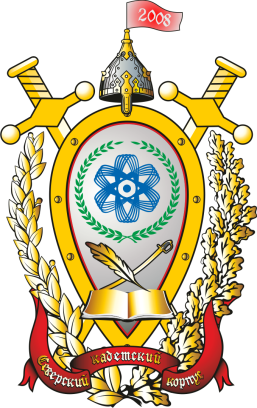 Портфолиопрофессиональной деятельностиСкуратова Дмитрия Владимировича,педагога дополнительного образования(руководителя военно – исторического музеяОГБОУ КШИ «Северский кадетский корпус»).Северск2017Форма мероприятия(с указанием названия мероприятия, организатора)Учебный годУровень мероприятияКол-во участников, возрастКол-во участников, возрастРезультат (участие, наличие победителей, призеров, лауреатов с указанием Ф.И. обучающегоОчныеОчныеОчныеОчныеОчныеОчныеВсероссийская студенческая олимпиада«Ратная слава России».2015ВсероссийскийВсероссийский10, 16-17 летI место.Диплом и сертификат командный.Ценные подарки:Гилязутдинов Ринат,Оснач Владимир,Шамсутдинов Лазиз.Всероссийская студенческая олимпиада«Ратная слава России».2016ВсероссийскийВсероссийский10, 16-17 летI место.Диплом и сертификат командный.Ценные подарки:Гилязутдинов Ринат,Оснач Владимир,Шамсутдинов Лазиз.Всероссийская студенческая олимпиада«Ратная слава России».2017ВсероссийскийВсероссийский10, 16-17 летI место.Диплом и сертификат командный.Аникин Иван,Бухтояров Илья,Кирсанов Виктор,Кирсанов Илья,Плотников Иван,Мясников Владислав,Соцкий Тимофей,Колпаков Владимир,Данилин Руслан.7-й Всероссийский фестиваль кадетских корпусов России» Виват, кадет»!2015ВсероссийскийВсероссийский10, 16-17 летI место, Большой кубок Фестиваля.7 региональная научно-практическая конференция «Сибирью связанные судьбы»2015,апрельРегиональныйРегиональный6, 15-17 лет2 местоДипломы II степени:Плотников Иван, Батухтин Андрей, Оснач Владимир,Гилязутдинов Ринат, Хисамов Замир,Гвоздев Иван.8 региональная научно-практическая конференция «Сибирью связанные судьбы»2015,ноябрьРегиональныйРегиональный6, 15-17 лет3 местоДипломы III степени:Плотников Иван, Батухтин Андрей, Оснач Владимир,Гилязутдинов Ринат, Хисамов Замир,Гвоздев Иван.9 региональная научно-практическая конференция «Сибирью связанные судьбы»2016,майРегиональныйРегиональный5, 15-17 лет2 местоДипломы II степени:Плотников Иван, Батухтин Андрей, Оснач Владимир,Гилязутдинов Ринат, Хисамов Замир,Гвоздев Иван.10 региональная научно-практическая конференция «Сибирью связанные судьбы»2016,ноябрьРегиональныйРегиональный5, 16-17 лет1 местоДипломы I степени:Плотников Иван,Аксенников Алексей,Гвоздев Александр,Куприянов Александр,Черноталов Иван.Всероссийский фестиваль педагогического творчества2015ВсероссийскийВсероссийский5, 16-17 лет22 сертификата,12 дипломов руководителя.Сертификаты:Плотников Иван,Батухтин Андрей,Оснач Владимир,Гилязутдинов Ринат,Хисамов Замир.VII региональная научно-практическая конференция «Исследовательский дебют»2015РегиональныйРегиональный5, 16-17 летДиплом 1 степени – Кузнецов Никита,Диплом 2-й степени – Батухтин Андрей VII региональная научно-практическая конференция «Исследовательский дебют»2016РегиональныйРегиональный5, 16-17 летДиплом 1 степени – Плотников Иван,Диплом победителя в номинации - Плотников Иван,Диплом 2-й степени – Батухтин Андрей Диплом победителя в номинации – Мясников Владислав.Межвузовская научно-практическая конференция «Подвиг советского народа в годы Великой Отечественной войны будет жить в веках».2015РегиональныйРегиональный4, 16-17 летСертификаты:Гордиенко Артемий,Плотников Иван,Батухтин Андрей,Хисамов Замир.Областной этап 15-й Всероссийской акции «Я – гражданин России»2015РегиональныйРегиональный4, 16-17 лет14 сертификатов,12 – кадетам,2 – педагогам.II Всероссийский конкурс «Дни воинской славы России»2015ВсероссийскийВсероссийский4, 16-17 летДиплом I степени – Плотников ИванКонкурс «Опаленные войной»2015РегиональныйРегиональный4, 16-17 летДиплом I степени – Батухтин Андрей,Михайлов ИванРегиональный конкурс «Моя малая Родина»2015РегиональныйРегиональный3, 16-17 летДипломы победителей:Гордиенко Артемий,Плотников Иван,Батухтин АндрейВсероссийский конкурс учебно-исследовательских творческих проектов «Парад проектов».2015ВсероссийскийВсероссийский3, 16-17 летДипломы победителей:Гордиенко Артемий,Плотников Иван,Батухтин АндрейВсероссийский фестиваль педагогического творчества2016ВсероссийскийВсероссийский12, 16-17 лет49 сертификатов,11 дипломов руководителяТворческий фестиваль «Найди себя» в Малиновской СОШ Томского района2016РегиональныйРегиональный2, 16-17 летДиплом Гран-при и приз зрительских симпатий на выставке научно-технического творчества4 диплома.Вяткин Вячеслав,Мясников Владислав.VI Региональная выставка научно-технического творчества2016РегиональныйРегиональный2,16-17 лет1 место в номинации «Автомоделирование»Вяткин Вячеслав,Мясников Владислав.Конкурс «Вечной памятью живы»2016ВсероссийскийВсероссийский5, 16-171 местоДипломы победителейГордиенко Артемий,Плотников Иван,Батухтин Андрей,Мясников Владислав.XI слёт актива школьных музеев «Отечество»2016РегиональныйРегиональный1, 17 лет1 местоДиплом 1 степени - Мясников Владислав.Благодарность начальника Департамента общего образования Томской области И.Б. Грабцевич.III Открытые музейные чтения на базе Лицея № 1 г. Томска2016МежрегиональныйМежрегиональный5, 16-17Диплом 1 степени.3 Диплома 2 степениГордиенко Артемий,Плотников Иван,Батухтин Андрей.Фестиваль – конкурс «Музфильм» на базе ТОКМ2016РегиональныйРегиональный15, 16-17Диплом победителя.15 сертификатовНаучная конференция ТГУ и РГО «Изучение особенностей сибирского региона»2016МеждународныйМеждународный5, 16-17Диплом участника - Мясников ВладиславНаучно-практическая конференция «Исследовательский марафон»2016РегиональныйРегиональный2, 16 - 17Дипломы победителей - Плотников Иван,Мясников Владислав.Областной конкурс на соискание стипендии Губернатора Томской области2016РегиональныйРегиональный2, 16 - 17Стипендиаты в номинации «Туристко –краеведческая» - Плотников Иван,Мясников Владислав.Муниципальный конкурс «Живи, ярче -2016!»2017МуниципальныйМуниципальный2, 16 - 17Победители в номинации «Патриотическое воспитание молодежи» - Плотников Иван,Мясников Владислав.ЗаочныеЗаочныеЗаочныеЗаочныеЗаочныеЗаочныеДистанционная олимпиада по истории и обществознанию«Видеоуроки»2015Международный17, 14 – 16 лет17, 14 – 16 летДипломы победителей и призеров:Плотников Иван,Соколов Евгений.Дистанционная олимпиада по истории и обществознаниюПроекта «Инфоурок»2015Международный12, 14 – 16 лет12, 14 – 16 летДипломы победителей и призеров:Плотников Иван,Соколов Евгений,Серов Данила.ТехнологииЦели примененияЗдоровьесберегающиеПозволяют соблюдать охранительный режим обучения, равномерно во время занятий распределять различные виды заданий, чередовать мыслительную деятельность с физминутками, нормативно применять ТСО, что способствует сокращению числа пропусков внеклассных мероприятий и занятий кружка по болезниПроблемно-поисковые:- технология проектного обучения,- технология исследовательской направленностиСпособствует расширению кругозора кадет. Дает возможность учащимся самостоятельно пополнять свои знания, глубоко вникать в изучаемую проблему и предполагать пути ее решения, что важно при формировании мировоззрения. Это важно для определения индивидуальной траектории развития каждого школьника.Коммуникативно-диалоговые:- проблемная дискуссия, - дискуссия-диалог, - обучение в сотрудничестве (команде)Позволяют развивать творческие, аналитические, коммуникативные способности, познавательный интерес; формировать ценностное отношение к предмету обсуждения и уважительное отношение к участникам диалога. Способствуют развитию умения чётко формулировать мысли, публично высказывать собственные суждения, вести коллективный поиск истины. Позволяют формировать ценностно-ориентационное единство коллективаТехнологии имитационно-моделирующего обучения:- технология ситуативного обучения, - учебные игрыСпособствуют процессу социализации обучающихся, делают их не пассивными объектами учебного процесса, а субъектами своей деятельности и всей своей жизни. Позволяют видеть учащимся перспективы своего жизненного пути и соответственно планировать и осознанно осуществлять развитие своих способностей.Технология учебной игры способствует непосредственной эмоциональной включенности в ситуацию, состязательности и коллективизму в поиске лучших решений, возможности широкого варьирования ситуаций, овладению новыми методиками непосредственно в деле, в процессе делового общения, тренировке интуиции и фантазии, развитию импровизационных возможностей и умению быстро реагировать на изменяющиеся обстоятельства Информационно-коммуникационные технологииПрименение данных технологий интенсифицирует процесс образования и воспитания, активизирует познавательную деятельность учащихся, способствует повышению уровня умений работать с информацией различных источников, баз данных; осуществление самообразования; формирование информационной культурыТехнологииТема работыРезультатЗдоровьесберегающиеУменьшилось число пропусков занятий кружка «Юный краевед» по болезни Проблемно-поисковыеПроект «Музей Северского кадетского корпуса – пространство интеграции основного и дополнительного образования».Социальный проект «Северский кадетский корпус – центр патриотического и гражданского воспитания»Творческий проект «История и традиции Томской  области  в официальной символике»; виртуальные экскурсии по достопримечательностям Томской области.Участие во всероссийских и региональныхпроектахУчастие в региональных,всероссийских и международных конкурсах.Создание буклетов, презентацийПроект стал формой подведения итогов работы в кружке. Создание учащимися презентаций Коммуникативно-диалоговыеВсероссийская военно-патриотическая игра «Наследники Победы».Всероссийское движение «Юнармия»Участие учащихся в городских и областных акциях. Проведение круглых столов, встреч с интересными людьмиТехнологии имитационно-моделирующего обученияВикторина «Мой город – Северск», игра «Эх, путь-дорожка фронтовая!..», «Добрая дорога детства».Проведение игр и создание виртуальных экскурсийИнформационно-коммуникационные технологииПрезентации «Военная история Томска», «Дни воинской славы России», «Города – герои», «Официальные символы России», «Афганистан» и другие.Видеоролики: «Блокада Ленинграда», «Военно-исторический музей Северского кадетского корпуса».95 % внеклассных мероприятий (в том числе и музейных) проводятся с использованием ИКТ.Повышение познавательной активности, интереса к истории и культуре родного краяСоздана медиатека военно-исторического музея (электронные ресурсы по краеведению и воспитательной работе)Оцифровка документов из основного фонда музеяГруппаТема занятияЦель занятия, задачиРеализуемые в образовательном процессе технологии, методыВыполнены задачи занятия(да/частично/нет)9 «А»«Военная история Томска».Цель: Обучить самостоятельному решению проблем с изучением материалов и воспоминаний ветеранов ВОВ.Задачи: - самостоятельное принятие решений по подготовке работ реферативного характера,- умение контролировать свои действия при написании работ и проектов.Проблемно-диалогическая.Дети научились принимать решения самостоятельно и осуществлять принятое решение, осваивать новые виды деятельности.У детей появились способности к эффективным коммуникациям и организации взаимодействия.(Да.)9 «Б»«Мир против наркотиков»Цель: Сбережение здоровья детей путем создания благоприятных условий воспитания, образования на занятиях в музее, профилактики наркозависимости.Задачи:- укрепление психического и физического здоровья детей.Здоровосберегающие технологии.Повышение уровня успеваемости и эффективности учебного процесса, создание благоприятной, эмоциональной атмосферы, укрепление физического здоровья учащихся.(Да.)7-е классы«Юные краеведы»«Школа виртуального экскурсовода».Создание Goodle карты жизни поэта Клюева в Томске.Цель: Формирование универсальных учебных действий в процессе проектно-исследовательской деятельности.Задачи: - Умение работать с картографическими модулями.- Умение создавать проектные работы.Проектно-исследовательские.Дети видят значимость своей деятельности, они заинтересованы, уверены в своих силах.Открыты перспективы для развития личности, возможности самоутвердиться.(Да.)10 «А» классПроект «По улицам исчезнувшей деревни» в рамках грантового проекта «Сибиряки вольные и невольные».Цель: Формирование универсальных учебных действий в процессе проектно-исследовательской деятельности.Задачи: - Умение работать с самостоятельно с этнографическими источниками,картографическими модулями, 3D - проектированием.- Умение защищать презентации и проекты на фестивалях, конкурсах муниципального, регионального, всероссийского и международного уровней.Проектно-исследовательские.Дети видят значимость своей деятельности, они заинтересованы, уверены в своих силах.Открыты перспективы для развития личности, возможности самоутвердиться.Профессиональное самоопределение в старшей школе.(Да.)10 «А» классПроект «Расскажи, что здесь было до Северска…»Цель: Формирование теоретического сознания и мышления, передать детям знания и способы умственных действий.Задачи:- Формирование способности воспроизвести в учебной деятельности детей логику научного познания.Технология развивающего обучения.(Компетентностный подход).Старшие школьники привыкают к мыслительной деятельности, повышается интерес к занятиям, появляется положительная мотивация к изучению нового, где самим нужно быть «искателями», «творцами».Находят информацию в этнографической литературе, краеведческом музее Томской области, ГАТО Томской области. (Да).7-е классы.«Школа виртуального экскурсовода».Цель: Создать условия для активации детей посредством использования ИКТ в образовательном процессе.Задачи: повысить уровень обученности и качество знаний.Информационно-коммуникационныеТехнологии.Дети шире познают окружающий мир, действительность, его разнообразие.Развивают личные способности в изучении различного материала.Имеют четкое представление о представленной теме и наглядности.1-й год обучения2-й год обучения2015-2016 учебный год2 группы (43 кадет)2 группы (43 кадет)2016-2017 учебный год3 группы (55 кадет)3 группы (55 кадет)Результативность профессиональной деятельностиДоаттестационный периодДоаттестационный периодДоаттестационный периодРезультативность профессиональной деятельности2014-20152015-20162016-2017Количество групп223Количество обучающихся404053Сохранность контингента обучающихся по направлению100 %100 %100 %Средняя посещаемость95 %96 %97 %Название программыУчебный годКол-во обучающихся на начало годаКол-во обучающих на конец года% сохранности контингента% стабильности состава обучающихся Дополнительная общеобразовательная программа«Вехи истории»2015 - 20164343100 %100 %Дополнительная общеобразовательная программа«Вехи истории»2016 - 20175555100 %100 %Учебный годГруппа Положительная динамика результатовПоложительная динамика результатовСтабильно положительные результатыСтабильно положительные результатыОтрицательная динамика результатовОтрицательная динамика результатовУчебный годГруппа чел.%чел.%чел.%2015-20169а класс22100 %22100 %-02015 - 20169б класс21100 %21100 %-02016 - 20179а класс22100 %22100 %-02016 - 20179б класс21100 %21100 %-02016 - 2017Юные краеведы12100 %12100 %-01-й год обучения2-й год обученияРазработка и защита творческого проекта:«Экспонаты школьного музея»Разработка и защита творческого проекта:«Столыпинское переселение»Форма представленного опыта работы (доклад, публикация, творческий отчет, мастер-класс и т.д.)Документ, подтверждающий уровень (муниципальный, региональный, Всероссийский) участия с указанием названия мероприятия, организатора.Тема представленного опыта работы, инновации, экспериментаДата представленияДоклад МеждународныйМетодическая разработка. Тема: «Сценарий к 26-летию вывода войск из Афганистана».2015ПубликацияМеждународныйПубликация:«Военно-исторический музей Северского кадетского корпуса».2015СтатьяВсероссийскаяСертификат участника 3-й Всероссийской конференции (очное) «Одаренность 2014».Участие в 3-й Всероссийской конференции (очное) «Одаренность 2014».2015ДокладРегиональныйОбобщение опыта: выступление на совещании «Реализация региональной программы «Военно-патриотического воспитания и подготовки молодёжи к военной службе на 2013 – 2015 годы».2015ДокладМеждународныйМеждународный творческий форум педагогов дополнительного образования методических рекомендаций Свидетельство о размещении на сайте Viro-media.ru № 422014112221/2015Тема: «Месячник по военно-патриотическому воспитанию школьников «Знать и помнить», посвященного Дню защитника Отечества»2015ПубликацияМеждународный творческий форум педагогов дополнительного образования методической разработкиМеждународный.Свидетельство о размещении на сайтеViro-media.ru № 422014112222«Презентация военно-исторического музея ОГБОУ КШИ «Северский кадетский корпус»2015ПубликацияПредоставление на всероссийском уровне обобщенного педагогического опыта.Всероссийский.Свидетельство № Р-1024 от 29 декабря 2015 годаТема: «Музей Северского кадетского корпуса – пространство интеграции основного и дополнительного образования».2015ПубликацияМеждународный творческий форум педагогов дополнительного образования.Свидетельство о размещении на сайтеViro-media.ru № 422014112223Методическая разработка:  «Презентация военно-исторического музея ОГБОУ КШИ «Месячник по ВПВ»2015ПубликацияМеждународный творческий форум педагогов дополнительного образования. Свидетельство о размещении на сайтеViro-media.ru № 422014112225Методическая разработка:  «Презентация военно-исторического музея ОГБОУ КШИ «Сценарий внеклассного мероприятия»2015ПубликацияОбщероссийская педагогическая конференция «Формирование ключевых компетенций обучающихся на сайте pedakademy.ruТема: ««Военно-исторический музей Северского кадетского корпуса –  средство профессионального самоопределения и социализации одарённых детей»2015ПубликацияРегиональная научно-практическая конференция «Новые подходы в изучении истории и обществознания в условиях перехода на ФГОС и ИКС». Сертификат ТОИПКРО от 14.12.2015 г.Тема: «Новые подходы в изучении истории и обществознания в условиях перехода на ФГОС и ИКС».2015ПубликацияРегиональный педагогический форум инноваторов. «Устноисторический методический центр» Сертификат ТОИПКРО от 14.12.2015 г.Тема: «Устноисторический методический центр»2015СтатьяВсероссийский электронный педагогический журнал «Познание». Свидетельство о публикации № АА № 157 от 18.01.2016 г.Тема: «Экспозиция «Расскажи, что здесь было до Северска…»2016Доклад РегиональныйСеминар-совещание Департамента общего образования Томской области ответственных за организацию работы по патриотическому воспитанию.Сертификат.Презентация «Реализация Всероссийского проекта «Наследники Победы» в Северском кадетском корпусе».2016СтатьяВсероссийский Евразийский научный журнал. Свидетельство о публикации. Февраль 2016 годаТема: «Экспозиция «Расскажи, что здесь было до Северска…»2016ДокладРегиональныйРешение Пленума Областного совета ветерановТема: «Северский кадетский корпус – центр патриотического воспитания города Северска».2016ДокладРегиональныйСеминар-совещание Департамента общего образования Томской области ответственных за организацию работы по патриотическому воспитанию.Тема: «Организация патриотического воспитания в Северском кадетском корпусе».2016Уровень, название профессионального конкурсаНазвание конкурсной работыУчебный годРезультат11-й Всероссийский педагогический конкурс «Методическая система эффективного учителя» - 2015Методическое пособие о военно-историческом музее2015-2016Диплом лауреатаРегиональный этап XI Всероссийского конкурса педагогов дополнительного образования «Сердце отдаю детям»Программа дополнительного  образования «Вехи истории»,«Моё педагогическое кредо»,Открытый урок «Военная история Томска».2014 - 2015Диплом лауреатаОткрытый региональный конкурс проектов экспедиций в области краеведения и туризма с обучающимися на территории Томской области в 2015 годуДиплом 3-й степени,Благодарственное письмо директора ОГАУК «ТОКМ им. М.Б.ШатиловаС.В. Перехожева Инновационный проект«Потомки столыпинской реформы в Западной Сибири»2015 - 2016Диплом 3-й степени,Благодарственное письмо директора ОГАУК «ТОКМ им. М.Б.ШатиловаС.В. ПерехожеваРегиональный конкурс «Новые идеи. Новые возможности».Презентации и методические разработки военно-исторического музея.2015 - 20163 Диплома победителя.(1 место).Всероссийский фестиваль педагогического творчества.Всероссийский, очный этап.Методические разработки военно-исторического музея.(Анализ педагогической деятельности, Презентации о проведении мероприятий в музее, работы учащихся по этнографическому направлению).2015 - 201639 дипломов и сертификатовМеждународный конкурс «Ты – гений»Методические разработки о военно-историческом музее2015 - 20164 Диплома I степениМеждународный фестиваль для работников образования «Уникальный талант»2 Диплома I степениМетодические разработки о военно-историческом музее.2015 - 20162 Диплома I степениВсероссийский конкурс «Гордость России».Проекты обучающихся.2015 - 2016Диплом за высокопрофессиональную подготовку участников-победителей V Всероссийского конкурса «Гордость России».Всероссийский конкурс творчества«Рос медаль»Методические разработки о работе музея.2015 - 2016Диплом I степениВсероссийский конкурс «Мои таланты»Методические разработки о военно-историческом музее.2015 - 20165 Дипломов I степениМеждународный педагогический фестиваль «Призвание».Методические материалы о военно-историческом музее.2015 - 20164 Диплома победителя конкурса.Всероссийский творческий конкурс для детей и педагогов «Лира»Методические разработки о военно-историческом музее.2015 - 20163 Диплома победителя конкурса.(1 место).Областной конкурс «Растим патриотов России»3 Диплома победителя конкурса.Методические разработки о военно-историческом музее.2015 - 20163 Диплома победителя конкурса.Всероссийский творческий конкурс для педагогов «Созвездие талантов»6 Дипломов победителя конкурса.Методические разработки о военно-историческом музее.2015 - 20166 Дипломов победителя конкурса.Международный конкурс «Golden Formula» (Франция)Педагогический проект«Потомки столыпинской реформы в Западной Сибири».2015 - 2016Диплом лауреата I степениВсероссийский конкурс «Педагогический триумф»Методические разработки о военно-историческом музее.2015 - 20165 Дипломов победителя конкурса.Областной смотр-конкурс школьных музеевПрезентации и материалы о работе военно-исторического музея Северского кадетского корпуса2015 - 20161 место,Премия 4000 рублей.Областной конкурс на соискание премии Губернатора Томской области в сфере образования, науки, здравоохранения и культуры.Представление и характеристика деятельности руководителя музея2015 - 2016Лауреат конкурса.Областной конкурс «Я – патриот России»Конкурсная папка с анализом работы по военно-патриотическому воспитанию.2015 - 2016Победитель, I место.Областной конкурс на лучшую организацию работы по патриотическому воспитанию (номинация «работа руководителей школьных музеев»).Конкурсная папка с анализом работы по военно-патриотическому воспитанию.2015 - 2016Победитель, I место.V Всероссийский конкурс методических разработок «»Калейдоскоп средств, методов и форм»Анализ деятельности руководителя музея.2015 - 2016I место, Диплом победителя.II Всероссийский конкурс «Профессиональная компетентность педагога»Презентации и материалы о работе военно-исторического музея Северского кадетского корпуса2015 - 20163 Диплома победителя.Финал Регионального конкурса «Зажги факел души»Представление на руководителя музея2015 - 2016Диплом лауреата.Всероссийский конкурс «Вечной памятью живы»Проектные работы школьников.2015 - 20162 Диплома победителя.III Региональные Открытые музейные чтения на базе Лицея № 1.Организация патриотического воспитания в Северском кадетском корпусе.2015 - 2016I место, Диплом победителя.Конкурс методических материалов патриотической направленности (Кафедра духовно-нравственного воспитания ТОИПКРО)Региональный20163 Диплома, 6 сертификатов.Организация патриотического воспитания в Северском кадетском корпусе.Презентации, статьи.Организация работы медиа проекта «Корона».2015-20163 Диплома, 6 сертификатовГрантовый конкурс музейных проектов Российского фонда культуры.Инновационный проект «Расскажи, что здесь было до Северска…»2015 - 2016Обучающий семинар в гор. Иркутске ведущих музеологов России.Региональный конкурс методических разработок «Растим патриотов России».Методические материалы о работе музея2016 - 2017Победитель, 1 место.Региональный конкурс методических разработок педагогов дополнительного образования  (гор. Стрежевой).Анализ педагогической деятельности руководителя музея.2016 - 2017Лауреат конкурса.Очный региональный конкурс «За нравственный подвиг учителя».Инновационный проект «Расскажи, что здесь было до Северска…»2016 - 2017Лауреат конкурса.Региональный конкурс «Мои инновации в образовании» (РЦРО)Инновационный проект «Расскажи, что здесь было до Северска…»2016 - 2017Лауреат конкурса.Международный конкурс «Мой педагогический опыт»Анализ педагогической деятельности руководителя музея.2016 - 2017Победитель, 1 место.Региональный конкурс методических разработок педагогов дополнительного образования. (ОЦДОД)Программа дополнительного образования «Вехи истории».2016 - 2017Дипломант 2 степениОбластной конкурс видеороликов «Лето моей мечты».Видеоролики о военно-полевых сборах обучающихся.2016 - 20172 Диплома 1 степениОбластной конкурс «Грани профессионального мастерства»Конкурсные материалы(папка – накопитель с анализом педагогической деятельности).2016 - 2017Диплом победителя.Х очная региональная историко патриотическая конференция «В Отчизну веря, честно мы служили ей!»Выступление команды.2016 - 2017Диплом команды - победителя (1 место).Региональный конкурс «Учитель – методист»Представление конкурсных материалов.2016 - 2017Диплом победителя.Всероссийский конкурс «Мои инновации в образовании».Инновационный проект «Расскажи, что здесь было до Северска…»2016 - 2017Диплом победителя, 2 место.Областное очно - заочное мероприятие«Я патриот России»Представление конкурсных материалов.2016 - 2017Победитель, 1 место.Диплом победителя регионального смотра-конкурса на лучшую организацию работы по военно-патриотическому воспитанию в номинации «военно-патриотические объединения» (школьные экскурсоводы),Представление конкурсных материалов.2016 - 2017Диплом победителя, 1 место.Региональный смотр-конкурс на лучшую организацию работы по военно-патриотическому воспитанию в номинации «работа руководителей школьных музеев».Представление конкурсных материалов.2016 - 2017Диплом победителя, 1 место.Всероссийский конкурс «Профессиональная компетентность педагога»Представление конкурсных материалов.2016 - 2017Дипломы призёра (3).Областной конкурс руководителей школьных музеев «Зажги факел души»Номинация «Новатор музейного движения».2016 - 2017Диплом и кубок победителя (1 место).Призёр Всероссийской олимпиады «Портфолио педагога в условиях ФГОС»Блиц-олимпиада.2016 - 2017Диплом призера.Всероссийская олимпиада педагогов«Правила и нормы аттестации педагогических работников в соответствии с ФГОС»Блиц-олимпиада.2016 - 2017Диплом призера (2 место).Всероссийская олимпиада педагогов«Конституция РФ – главный закон страны».Блиц-олимпиада.2016 - 2017Диплом призера (2 место).Всероссийская олимпиада педагогов«Программа гражданско-патриотического воспитания в рамках новых требований ФГОС»Блиц-олимпиада.2016 - 2017Диплом призера.Международный конкурс«Концепция деятельности педагога дополнительного образования»Блиц-олимпиада.2016 - 2017Диплом призера.Муниципальный конкурс «Живи, ярче – 2016!»Представление конкурсных материалов.2016 - 2017Диплом участника конкурса в номинации «Патриотическое воспитание молодежи».Название проектаРезультат2015-2016 учебный год2015-2016 учебный год «Дети блокадного Ленинграда» (7-8 классы.)Запись воспоминаний детей блокадного Ленинграда; пополнение музейного фонда. «Дети блокадного Ленинграда» (7-8 классы.)Запись воспоминаний детей блокадного Ленинграда; пополнение музейного фонда. «Контрнаступление под Москвой» (7-8классы)«Россия – многонациональное государство»  (9 -11 классы)Оформление выставки рисунков и плакатов.«Земляки-Герои» (7-8 классы)Подготовка экскурсий«Дети войны» (7-8 классы)Запись воспоминаний.Работа продолжается.«Сибирью связанные судьбы»(8 – 10 классы)Подготовка и защита исследовательских работ.2016-2017 учебный год2016-2017 учебный год «Снятие блокады Ленинграда и Сталинградская битва»Создание презентаций.«Потомки Столыпинской реформы в Западной Сибири»,«Расскажи, что здесь было до Северска…»Создание банка данных для Областного краеведческого музея.«Сибиряки. Онлайн».2014-20152015-20162016-2017Актив школьного музея5 человек(9-11 кл.)15 человек(7-8 кл.)7 человек (10-11 кл.)20 человек (7-9 кл.)7 человек (9-11 кл.)20 человек (7-8 кл.)Юные экскурсоводы5 человек (9-11 кл.)10 человек (8-11 кл.)12 человек (7-11 кл.)